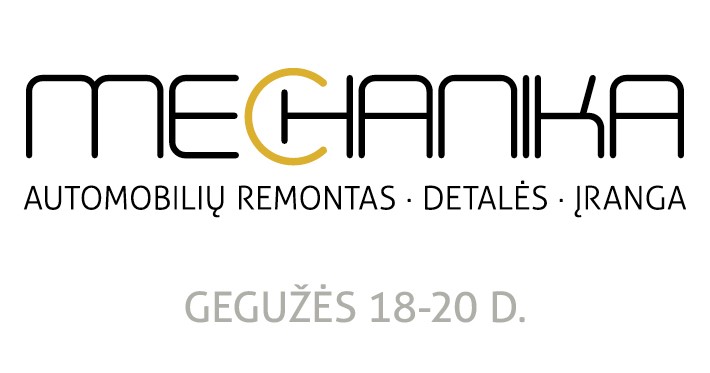 Sportinių automobilių renginys“Lenktynių mechanika”REGISTRACIJOS FORMAUžpildytą anketą siųsti parodos MECHANIKA 2016 projekto vadovei Lilijanai Dirsienei el.paštu: l.dirsiene@litexpo.lt.  AUTOMOBILIO PAVADINIMASATSTOVAUJAMO KLUBO PAVADINIMASATSTOVAUJAMOS KOMANDOS PAVADINIMASKONTAKTINIS ASMUO (vardas, pavardė)ATSAKINGO ASMENS KONTAKTAI El. paštas:Mobilus telefonas